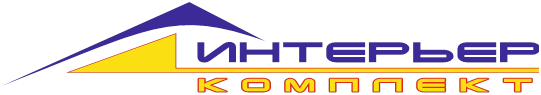 Рязань, г. Рязань проезд Яблочкова д.5 стр.15тел. +7 (4912) 470-430, 8-920-636-08-18 ГалинаЗаявкаНаименование организации: Дата: * - R5 – еврозавал, 2/R5 - столешницы с двумя завалами, б/з – столешница без завалов. Примечание:Подпись:     www.i-k.su       e-mail: g.astahova@i-k.suДекорКоллекцияНаименованиеРазмерЗавал*Кол-во